
REPUBLIKA HRVATSKA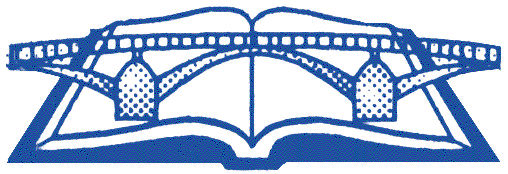 OSNOVNA ŠKOLA TRILJOBAVIJEST O ODABIRU NAJPOVOLJNIJE PONUDE
ZA PROVEDBU IZVANUČIONIČKE NASTAVESastanak Povjerenstva za provedbu javnog poziva i izbor najpovoljnije ponude za provedbu jednodnevne izvanučioničke nastave učenika petih razreda školske godine 2014./2015. je održan 11. svibnja 2015. s početkom u 17,00 sati.Nazočni članovi Povjerenstva: Julijana Hrvoić, razrednica 5. a razreda; Božo Vlastelica, razrednik 5. b razreda; Dragica Živaljić, razrednica 5. c razreda; Maja Sarić, razrednica 5. razreda PŠ Košute; Kristina Varenina, razrednica  5. razreda PŠ Grab, Branka Šaribok, predstavnica roditelja 5. a razreda; Ante Ratković, predstavnik roditelja 5. c razreda; Marijana Klapež, predstavnica roditelja 5.  razreda PŠ Košute; Ivan Župa, predstavnik učenika 5. b razreda; Robert Ratković, predstavnik učenika 5. c razreda; Ante Dukić, predstavnik učenika 5.  Razreda PŠ Košute.U roku je pristigla ponuda:VIP TRAVEL, putnička agencija, Split Nakon izvršenog tajnog glasovanja, predsjednica povjerenstva utvrđuje da je jednoglasno prihvaćena ponuda VIP TRAVEL putničke agencije iz Splita.U Trilju, 12. svibnja 2015.                                                                 Predsjednica Povjerenstva:                                                                                                                    Maja Sarić, prof